Закрепление по лексической теме «Космос».1.Решите арифметические задачи: составить на листочке решение или выложить цифрами и знаками. Например: 6+1=7.Задача 1 На Луну отправили 4 лунохода, потом еще 1. Сколько луноходов отправили на Луну. Почему? (Потому что к 4+1=5). Задача 2В летающей тарелке было 5 инопланетян, потом 2 инопланетянина улетели. Сколько инопланетян стало в летающее тарелке? (Инопланетян стало 3) Надо выложить у себя на столе решение задачи. Что у вас получилосьЗадача 3На небе сверкало 7 красных звезд и 3 желтых. Сколько всего звезд сверкало на небе? Почему? (Давайте посчитаем).2.Физкультминутка «Космос»Один, два, три, четыре, пять,(ходьба на месте)В космос мы летим опять.(соединить руки над головой)Отрываюсь от Земли,(подпрыгнуть)долетаю до Луны.(руки в стороны, покружиться)На орбите повисим,(покачать руками вперед-назад)И опять домой спешим.(ходьба на месте)3.«Умственная разминка»- Какое сейчас время года?- Сегодня вторник, а завтра?- Если линейка длиннее карандаша, то карандаш?-Если стол выше стула, то стул?-Если дорога шире тропинки, то тропинка.?- Сколько месяцев в году?- Назовите зимние месяцы.- Сколько ушей у трех мышей?- Сколько концов у двух палок?4. Соедини по точкам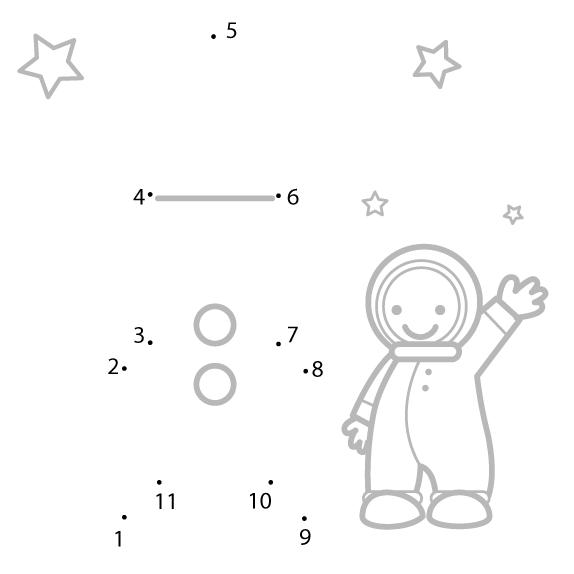 5. Скопируй по клеточкам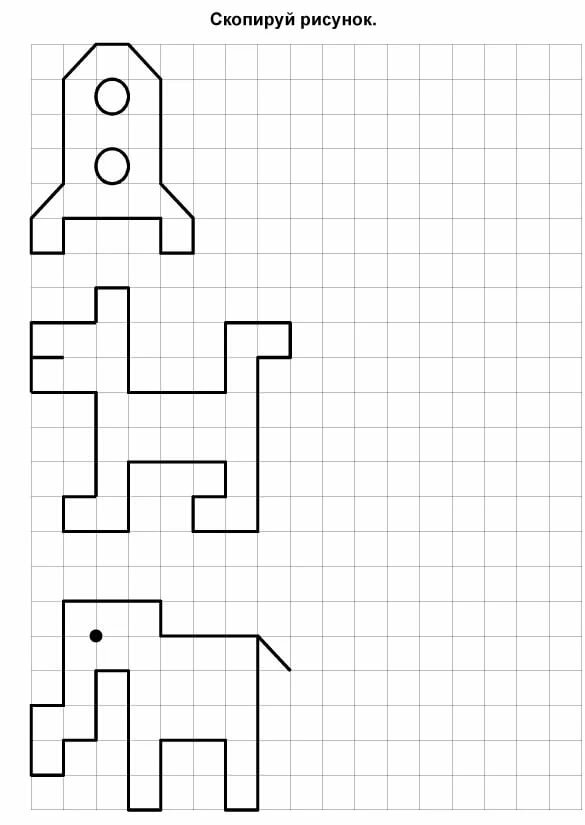 Разгадай ребус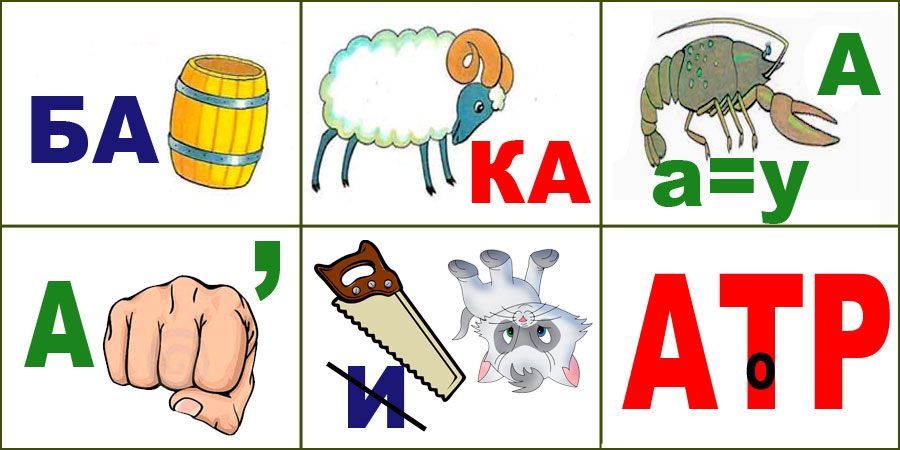 